امارت اسلامی افغانستان 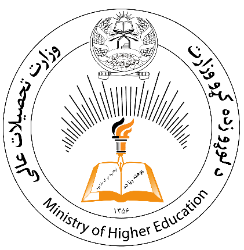 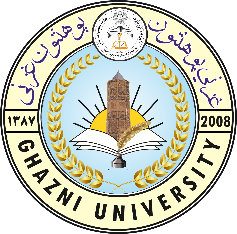 وزارت تحصیلات عالیپوهنتون غزنیپوهنحی زراعتگزارش تطبیقی پلان استــراتیژیک  پوهنحی زراعت در سال 1401Annual Progress Reporاستخدام اعضای کادر علمی جدید و اجرای ترفعیات و تثبیت رتبه علمی آنهایک تن از اعضا کادر علمی د یپارتمنت اگرانومی به اساس مریضی که داشت قبلا وفات شده بوده به همین اساس پوهنحی زراعت به اساس لزوم دید و پلان عملیاتی استراتیژیک سال ۱۴۰۱ جهت رفع خلای درسی و بهبود تدریس  یک نفر از اعضای کادر علمی جدید را در دیپارتمنت اگرانومی استخدام نموده است و نیز  تعداد دوسیه های ترفعیات اعضای کادرعلمی در دیپارتمنت هارتیکلچر به تعداد ۲ نفر به رتبه علمی  پوهندوی ترفیع نموده اند و در دیپارتمنت اگرانومی یک تن به رتبه پوهندوی و سه تن به رتبه علمی پوهنملی ترفیع نموده و در دیپارتمنت اقتصاد زراعتی و توسعه به تعداد ۴ تن به رتبه علمی پوهنملی ترفیع نموده اند.برگزاری سیمینار های علمی و ورکشاپ های ارتقای ظرفیت در بخش های تحقیقات علمی، میتود تدریس و تضمین کیفیت پوهنحی زراعت جهت انتشار برنامه های اکادمیک و بلند بردن سطح آگاهی محصلین و اساتید و کارمندان چندین کنفرانس های علمی توسط اعضای کادر علمی پوهنحی تحت عناوین مختلف ارایه گردیده است. تدویر چندین برنامه ارتقای ظرفیت برای استادان و کارمندان در بخش های تضمین کیفیت و پلان استراتیژیک. و نیز تدویر جلسات منظم با نماینده های محصلان جهت رسیده گی به مشکلات آنها و تدویر چندین برنامه ارتقای ظرفیت  برای محصلان در بخش های کاریابی، تضمین کیفیت و تحقیقات علمی و آگاهی دهی در بخش پلان استراتیژیک در جریان سال ۱۴۰۱ .تشکیل کمیته هاپوهنحی زراعت جهت تطبیق قوانین لوایح و مقررات به تعداد (۹) کمیته را در چوکات پوهنحی زراعت ایجاد گردیده است. اعضای کادر علمی پوهنحی زراعت بصورت منظم و دوام دار در مجالس شورای علمی و سایر کمیته های کاری پوهنتون و پوهنحی سهم فعالانه گرفته است.نوسازی و انکشاف کریکولم های پوهنحی زراعتپوهنحی زراعت جهت نوسازی نصاب های درسی در مطابقت به تقاضای بازار کار تلاش دوامدار و همه روزه انجام داده و  نظارت دوامدار  و منظم از تطبیق سیستم کریدت و نصاب های تحصیلی در سطح پوهنحی صورت گرفته است .همچنان به میان امدن نظام امارت اسلامی مضمون ثقافت اسلامی به ۲۴ کردیت افزایش یافته که در نصاب کریکولم درسی  پوهنځی به اساس سیستم کردیت اضافه شده اند.اعزام استادان به برنامه های ماستری و دکتوراپوهنحی زراعت جهت ارتقای سویه علمی اعضای کادری در سال ۱۴۰۱ به تعدا یک نفر عضو کادر علمی را  به برنامه دکتورا معرفی و اعزام کرده است.نظارت از تطبیق پلان استراتیژیک پوهنحی با در نظرداشت پلان استراتیژیک پوهنتون غزنیپوهنحی زراعت جهت داشتن پلان استراتیژیک در تطابق با پلان استراتیژیک ریاست پوهنتون غزنی برای رسیدن به اهداف استراتیژیک،  پلان استراتیژیک 5 ساله پوهنحی در مطابقت با پلان استراتیژیک پوهنتون ترتیب گردید واز تطبیق آن نظارت دوامدار صورت گرفته است.راهاندازی تحقیقات علمیپوهنحی زراعت جهت تولید دانش و سهمگیری در نوآوری ها و حل مشکلات عینی جامعه تعداد پروژه های تحقیقاتی را راهاندازی نموده است.اولویت و تقسیم بندی سیستم کردیت برای تطبیق آنپوهنحی زراعت جهت تطبیق همه جانبه سیتسم کردیت در پوهنحی در سال ۱۴۰۱، نظارت دوامدار و منظم از تطبیق سیستم کریدت و نصاب های تحصیلی پوهنحی صورت گرفته است.تقویه خدمات محصلین (کاریابی و عملی) به کمک استادان، نهادهای آموزشی و سازمانهای همکارپوهنحی زراعت جهت توانمندسازی محصلین برای ایجاد، یافتن و جستجو کردن کار، کسب مهارت برای تطبیق علمی دروس در رشته های مربوطه و آشنایی با محیط کاری و کسب تجارب قبل از شمول به کار، تدویر چندین برنامه ارتقای ظرفیت  برای محصلان در بخش های کاریابی، تضمین کیفیت و تحقیقات علمی و آگاهی دهی در بخش پلان استراتیژیک.فراهم سازی زمینه فعالیت های فرهنگی هنری و ورزشی از طریق کمیته فرهنگی و تربیت بدنی پوهنحیپوهنحی زراعت جهت حفظ تقویت و انکشاف فرهنگ ملی و عنعنوی جامعه، ایجاد محیط پرنشاط و متنوع برای تبارز مهارتهای خارج از درس و مسلک و نیز آشنایی با فرهنگهای منتوع برای همدیگر پذیری برنامه ها و مسابقات را راه اندازی نموده است.که از جمله مشارکت فعال در برنامه های ورزشی که از طرف پوهنتون دایر شده و کسب مقام اول در مسابقات والیبال، تلاش های دوامدار برای رعایت حجاب اسلامی توسط محصلان مطابق شریعت اسلامی و راه اندازی برنامه آشنایی برای محصلان جدید الشمول.توزیع اسناد فراغت و تصدیق نامه برای کاریابی محصلین پوهنحی زراعت جهت فراهم سازی زمینه کار  بر اساس مدت تحصیل بصورت سند، دستررسی محصلین به حقوق شان، استفاده از امتیازات اسناد شان و تکمیل شرایط فراغت،  اجرای دیپلوم، ترانسکریپت و تصدیق تعداد زیاد از  مراجعین فارغ شده پوهنحی.ارزیابی کارمندان اداری پوهنحی زراعتپوهنحی زراعت جهت ایجاد شفافیت در عملکرد کارمندان و ایجاد موثریت بیشتر کارکرد و عملکرد کارمندان اداری پوهنحی زراعت تمام کارمندان را ربع وار مورد ارزیابی قرار میدهد.انجام سایر وظایف در بخش های مختلف مطابق لایحه وظایف.